ACTIVIDAD N°2 “Hallar Idea Principal”ACTIVIDAD A DESARROLLAR:  Lee atentamente el texto y responde los ejercicios que aparecen a continuación.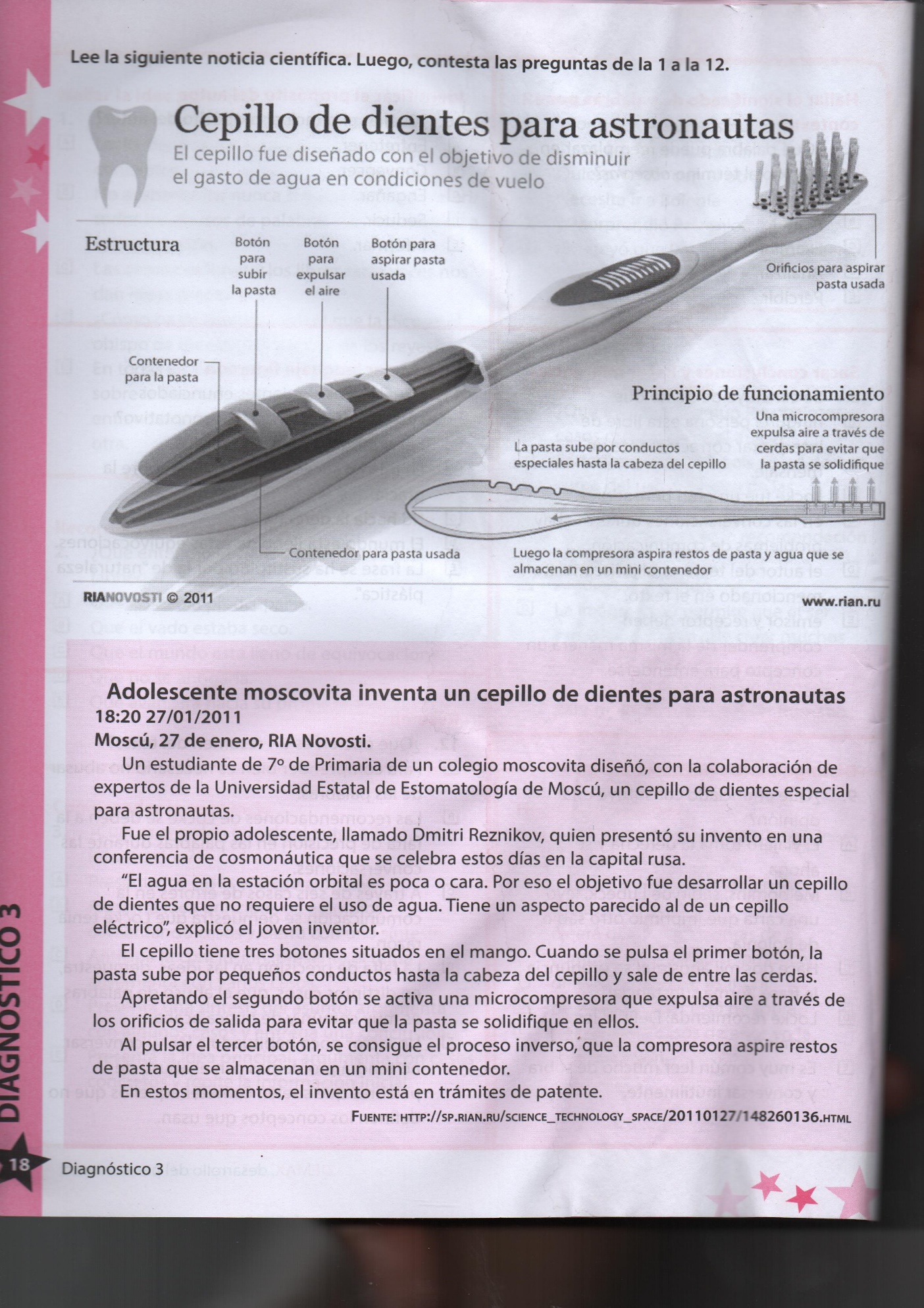 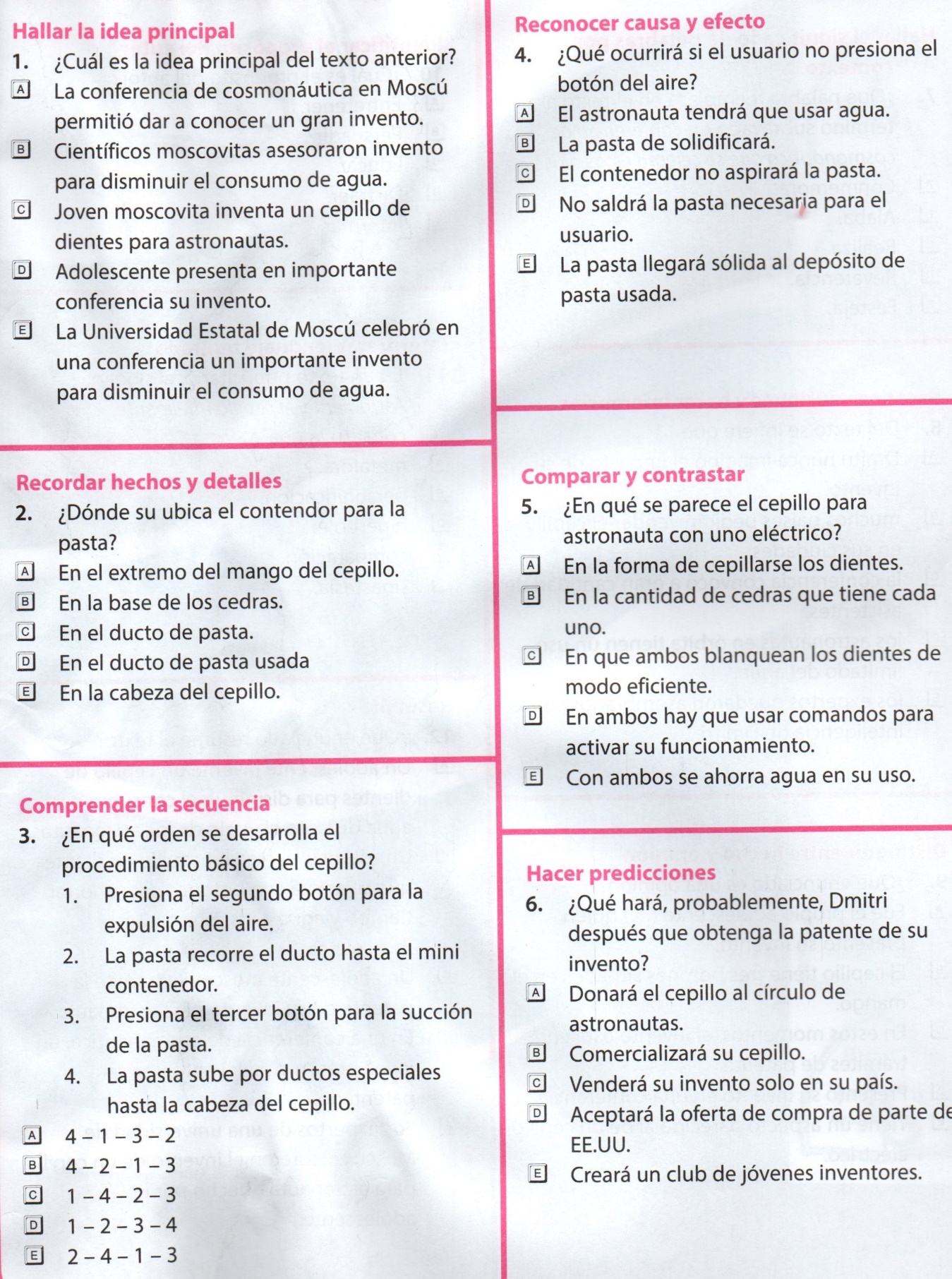 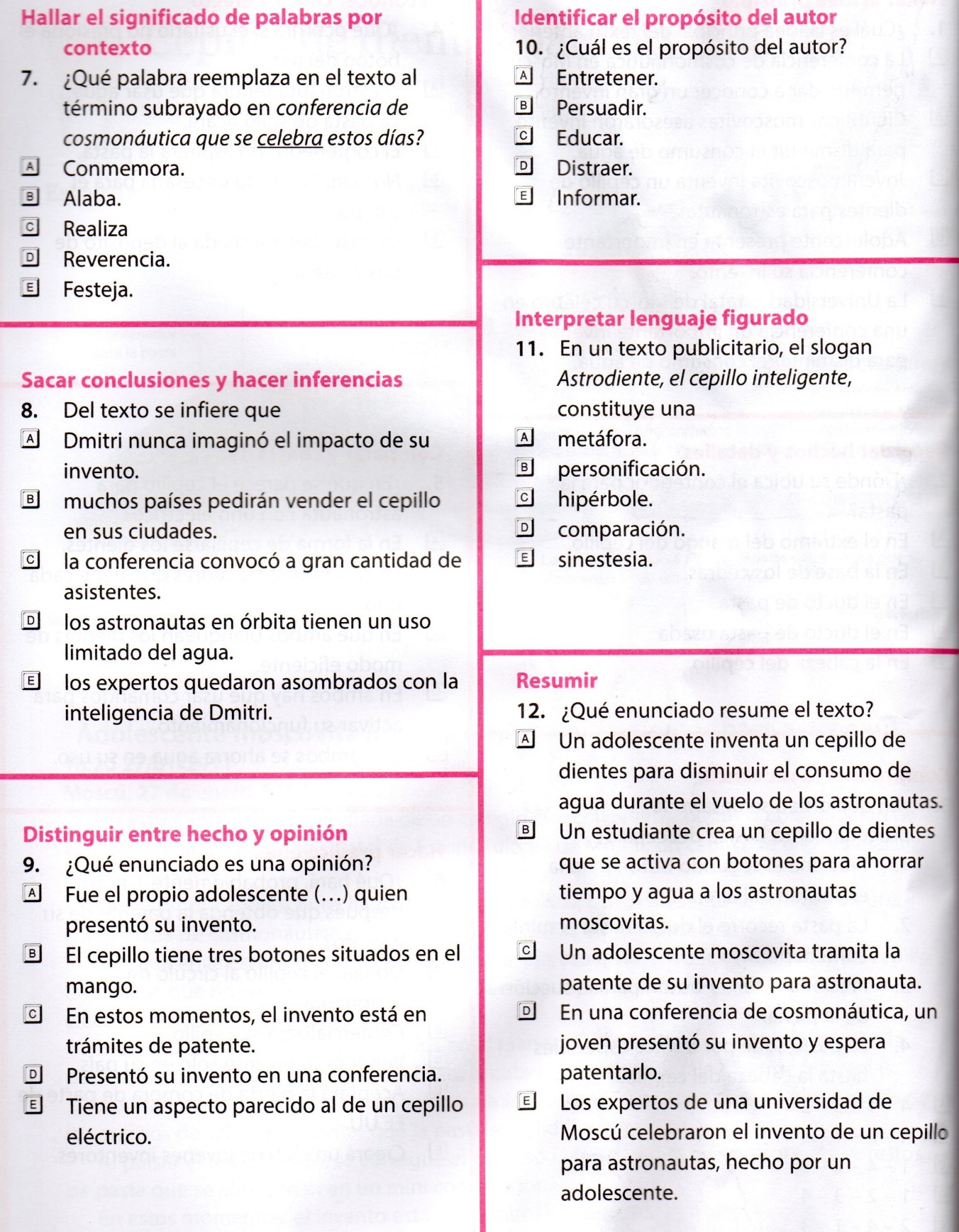 13.- ¿Como funcionan los tres botones del cepillo de dientes para astronautas?14.- ¿Dónde presente el invento el adolescente Dmitri Reznikov? 15.- ¿Quiénes colaboraron en el invento con el adolescente?16.- ¿Con que objetivo fue diseñado el cepillo?18.- Busca el significado de las siguientes palabras:a.- Colaboración:b.- Conferencia:c.- Inventor:d.- Conductos:e.- Inversos: f.- Contenedor: ASIGNATURA: LenguajeCURSO:  3° MEDIOPROFESOR(A) Andrea González RebolledoNombre:Nombre:Correo: andreagonzalezre@gmail.comPie.ltsc@gmai.comFecha:Fecha:Correo: andreagonzalezre@gmail.comPie.ltsc@gmai.comINSTRUCCIONES:Escribir tu nombre y fecha.                      Lee atentamente las instrucciones. Si lo haces puedes desarrollar una buena evaluación.Utiliza destacador, marcando lo que necesites para responder.Leer muy atento, si no te queda claro, lee otra vez y las veces que lo necesites.Responde utilizando lápiz pasta, negro o azul, no usar lápiz grafito.Escribe claro, así leeremos mejor tus respuestas.Con el 60% la evaluación buena obtienes un 4.0, pero puedes tener una mejor nota.Ahora empieza a trabajar. ¡Éxito!INSTRUCCIONES:Escribir tu nombre y fecha.                      Lee atentamente las instrucciones. Si lo haces puedes desarrollar una buena evaluación.Utiliza destacador, marcando lo que necesites para responder.Leer muy atento, si no te queda claro, lee otra vez y las veces que lo necesites.Responde utilizando lápiz pasta, negro o azul, no usar lápiz grafito.Escribe claro, así leeremos mejor tus respuestas.Con el 60% la evaluación buena obtienes un 4.0, pero puedes tener una mejor nota.Ahora empieza a trabajar. ¡Éxito!INSTRUCCIONES:Escribir tu nombre y fecha.                      Lee atentamente las instrucciones. Si lo haces puedes desarrollar una buena evaluación.Utiliza destacador, marcando lo que necesites para responder.Leer muy atento, si no te queda claro, lee otra vez y las veces que lo necesites.Responde utilizando lápiz pasta, negro o azul, no usar lápiz grafito.Escribe claro, así leeremos mejor tus respuestas.Con el 60% la evaluación buena obtienes un 4.0, pero puedes tener una mejor nota.Ahora empieza a trabajar. ¡Éxito!